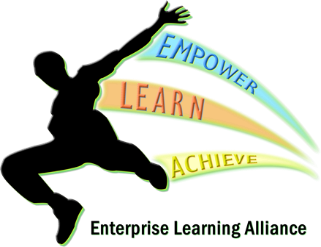 Word Processing Policy for Examinations                   Date of policy: 1 September 2021 to 31 August 2022Word Processing Policy for ExaminationsIntroductionThe use of a word processor with the spelling and  grammar check/predictive text switched off is a school-delegated access arrangement. This policy was developed using references from the most recent publication of JCQ’s Access Arrangements and Reasonable Adjustments (AARA) booklet (2021/22) and JCQ’s Instructions for Conducting Examinations (ICE) (2021/22)  document. Both of these documents set out the regulations and guidance that schools must adhere to when making access arrangements and reasonable adjustments for pupils with disabilities and learning difficulties to remove the barriers that they may experience when trying to access an assessment.  Purpose of the policy This policy details how the school manages and administers the use of word processors including laptops and tablets in examinations, assessments and tests. Pupils with access to word processors are allowed to type in order to ensure, where possible, that barriers to assessment are removed for disabled candidates preventing them from being placed at a substantial disadvantage as a consequence of persistent and significant difficulties (AARA, 4.2.1). The use of a word processor is considered and agreed where appropriate at the start of the course. Access arrangements are based on evidence gathered that firmly establishes the candidates’ needs and ‘normal way of working’ in the classroom, internal tests, exams, mock exams etc. and confirmed arrangements are in place before the candidate takes an exam or assessment (AARA, 4.24). Word Processing in written examinationsThe school will allocate the use of a word processor to a candidate as an access arrangements for the purpose of an asessment where it is their normal way of working and appropriate to their needs within the school; unless an awarding body’s specification says otherwise (AARA, 5.8.1;  ICE, 14.20).Word processors will only be permitted where the integrity of the assessment is maintained, whilst at the same time providing access to assessments for a disabled pupil. Pupils may not require the same access arrangements in each specification. Subjects and their methods of assessments may vary, leading to different demands of the pupil. Jenelle Harvey-Aduca, the SENCo will consider the need for access arrangements on a subject-by-subject basis (AARA,  4.2.3).Pupils who may benefit from the use of a word processor during written examinationsThe school considers that pupils with the following needs may benefit from the use of a word processer during examiantions (AARA 5.8.4):a learning difficulty which has a substantial and long term adverse effect on his/her ability to write legibly; a medical condition;a physical disability;a sensory impairment; planning and organisational problems when writing by hand; andpoor handwriting. An awarding body may require that a word processor cover sheet (Form 4) must be completed (AARA 5.8.4).The use of a word processor is granted for pupils only if it appropriate to their needs and reflects the support given to the candidate as their 'normal way of working' (AARA, 4.2.5), which may include support: in the classroomin the exam roomworking in small groups for reading and/or writingliteracy support lessonsliteracy intervention strategiesin internal school test and mock examinations formal examinations The school will not simply grant the use of a word processor to a pupil because they prefer to type rather than write or can work faster on a keyboard, or because they use a laptop at home (AARA 5.8.4).In the event of a temporary injury or impairment, or a diagnosis of a disability or manifestation of an impairment relating to an existing disability arising after the start of the course, access arrangements should be applied for as soon as is practicable (AARA 4.2.4). Arrangements at the time of the assessment for the use of a word processor A pupil using a word processor is normally accommodated in a different room with other processor candidates or in the main room where it will not cause disruption to other pupils. The Use of a Word Processor The school:provides a word processor with the spelling and grammar check facility/predictive text disabled (switched off) for pupils where it is their normal way of working (AARA 5.8.1); only grants the use of a word processor to a pupil if it is appropriate to their needs (for example the quality of language significantly improves as a result of using a word processor due to problems with planning and organisation when writing by hand) (AARA 5.8.1);(The above could also extend to the use of electronic braillers and tablets in order to remove barriers which place a disabled candidate at a substantial disadvantage as a consequence of persistent and significant difficulties.) provides access to word processors to pupils in non-examination assessment components (including controlled assessments or coursework) as standard practice unless prohibited by the specification (AARA 5.8.2);allows pupils to use a word processor in an examination to type certain questions i.e. those requiring extended writing, and to hand-write shorter answers (AARA 5.8.3);is also aware that examinations which have a significant amount of writing, as well as those that place greater demand on the need to organise thought and plan extended answers, are those where pupils will frequently need to type. Examinations which require more simplistic answers are often easier to hand-write within the answer booklet. The pupil avoids the difficulty of visually tracking between the question paper and screen (AARA 5.8.3); does not simply grant the use of a word processor to a candidate because he/she prefers to type rather than write or can work faster on a keyboard, or because he/she uses a laptop at home (AARA 5.8.4).An awarding body may require a word processor cover sheet to be completed and included with each candidate's typed script (AARA 5.8.4).Word processors and their programsThe school complies with JCQ’s Instructions for Conducting Examinations (ICE) (2021/22)  document (14.25) by ensuring that word processors are: used as a typewriter, not as a database, although standard formatting software is acceptable;have been cleared of any previously stored data, as must be any portable storage medium used;in good working order at the time of the examination; accommodated in such a way that other candidates are not disturbed and cannot read the screen (where a candidate using a word processor is accommodated separately, a separate invigilator is used);either connected to a printer so that a script can be printed off or have the facility to print from a portable storage medium; andused to produce scripts under secure conditions. If they are not, the centre is aware that they may be refused by the awarding body.Word processors are not: used to perform skills which are being assessed; connected to an intranet or any other means of communication;used on the candidate's behalf by a third party unless the candidate has permission to use a scribe.Other arrangements for using a word processorDuring a written examination: pupils are not given access to other applications such as a calculator (where prohibited in the examination), spreadsheets etc;graphic packages or computer-aided design software are not included unless permission has been given for the pupil to use these;predictive text software or an automatic spelling and grammar check is disabled unless the pupil has been permitted a scribe or is using voice recognition technology (the script must have a completed scribe cover sheet included), or the awarding body's specification permits the use of automatic spell checking; andvoice recognition technology is not included unless the pupil has permission to use a scribe or relevant software.Laptops and tablets Tablets used during examinations/assessments are designed to run for a long period of time once fully charged and are 'free-standing'.The school complies with JCQ’s Instructions for Conducting Examinations (ICE) (2021/22)  document (14.21) by ensuring that: the battery capacity of all laptops and/or tablets is checked before the candidate' examination(s) with the battery sufficiently charged for the entire duration of the examination; andpupils with fully charged laptops or tablets are given the opportunity to be seated within the main examination hall without the need for separate invigilation and power points.Instructions for pupils The school complies with JCQ’s Instructions for Conducting Examinations (ICE) (2021/22)  document (14.22-14.23) by ensuring that pupils are: reminded that their centre number, candidate number and the unit/component code must appear on each page as a header or footer;instructed to handwrite their details as a header or footer  (if using Notepad or Wordpad software which does not allow for the insertion of a header or footer) once they have finished the examination and printed off their typed script;candidates are also supervised to ensure that they are solely performing this task and not re-reading their answers or amending their work in any way; instructed to appropriately number each page; andinstructed to use a minimum 12pt font and double spacing.InvigilatorsInvigilators will remind pupils to save their work at regular intervals. Alternatively, an IT technician can set up ‘autosave’ on each laptop/tablet/ This will ensure that if there is a complication or technical issue, the pupil’s work is not lost (ICE, 14.24). Accommodating word processors in examinations Pupils using word processors (including laptops or tablets) are internally accommodated in the following manner:Where possible students using word processors will be housed in the main exam hall at the rear of the room so they cannot be overlooked by other candidates.If this is not possible, then they will be housed together in a smaller room within school.Invigilation arrangements relating to the use of word processors include the following:When housed within the main exam hall invigilators will be made aware of students using word processors and will be informed of the processes involved. ICT Technicians will be available to assist at the end of the exam to ensure scripts are printed off correctly with students still present to handover to the Lead Invigilator to send off to the exam board with the rest of the cohorts completed papers.When housed in a separate exam room from the main cohort the invigilator will be informed of the processes involved. ICT Technicians will be available to assist at the end of the exam to ensure scripts are printed off correctly with students still present to handover to the Lead Invigilator to send off to the exam board with the rest of the cohorts completed papers.Portable storage medium The school will ensure that any portable storage medium (e.g. a memory stick) used is provided by the centre; and is cleared of any previously stored data. Other arrangements Other arrangements relating to the use of word processors include:A JCQ Form 4 will be handed over to the invigilator at the beginning of each exam for each student using a word processor.Printing the script After the exam is over, the school will ensure:the word processor is either connected to a printer so that a script can be printed off, or have the facility to print from a portable storage medium; the candidate is present to verify that the work printed is his or her own;a word processed script is attached to any answer booklet which contains some of the answers; and a word processor cover sheet (Form 4) is completed and included with the candidate’s typed script (according to the relevant awarding body’s instructions). 